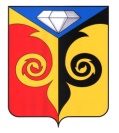 АДМИНИСТРАЦИЯКУСИНСКОГО ГОРОДСКОГО ПОСЕЛЕНИЯЧелябинской областиПОСТАНОВЛЕНИЕ__________________________________________________29.08.2016 г. № 148            г. КусаОб утверждении Кодекса этики и служебного поведения для работников, замещающих должности в Администрации Кусинского городского поселения, не отнесенные к должностям муниципальной службыВ соответствии с Федеральным законом от 25.12.2008 года № 273-ФЗ «О противодействии коррупции», пунктом 5 подпрограммы противодействия коррупции в Челябинской области на 2014-2016 годы государственной программы Челябинской области «О государственной программе Челябинской области «Оптимизация функций государственного (муниципального) управления Челябинской области и повышение эффективности их обеспечения», утвержденной постановлением Правительства Челябинской области от 22.10.2013 года № 359-П, Администрация Кусинского городского постановления ПОСТАНОВЛЯЕТ:1.	Утвердить прилагаемый Кодекс этики и служебного поведения для работников, замещающих должности в Администрации Кусинского городского поселения, не отнесенные к должностям муниципальной службы.2.	Опубликовать данное постановление па официальном сайте Администрации Кусинского городского поселения.3.	Контроль за исполнением настоящего постановления оставляю за собой.ГлаваКусинского городского поселения                                                     В.Г. ВасенёвУТВЕРЖДЕНОпостановлением Администрации Кусинского городского поселенияот 29.08.2016 г. № 148ПоложениеКодекс этики и служебного поведения для работников, замещающих должности в Администрации Кусинского городского поселения, не отнесенные к должностям муниципальной службыОбщие положения1.	Кодекс этики и служебного поведения работников, замещающих должности в Администрации Кусинского городского поселения, не отнесенные к должностям муниципальной службы (далее именуется - Кодекс) разработан в соответствии с Федеральным законом от 25.12.2008 года № 273-Ф3 «О противодействии коррупции».2.	Кодекс представляет собой свод общих принципов профессиональной служебной этики и основных правил служебного поведения, которыми должны руководствоваться работники, замещающие должности в Администрации Кусинского городского поселения, не отнесенные к должностям муниципальной службы (далее именуются - работники), независимо от замещаемой ими должности.3.	Гражданин Российской Федерации, поступающий на работу в Администрацию Кусинского городского поселения, обязан ознакомиться с положениями Кодекса и соблюдать их в процессе своей служебной деятельности.4.	Каждый работник должен принимать все необходимые меры для соблюдения положений Кодекса, а каждый гражданин Российской Федерации вправе ожидать от работников замещающих должности в Администрации Кусинского городского поселения, не отнесенные к должностям муниципальной службы, поведения в отношениях с ним в соответствии с положениями Кодекса.5.	Целью Кодекса является установление этических норм и правил служебного поведения работников, замещающих должности в Администрации Кусинского городского поселения, не отнесенные к должностям муниципальной службы для достойного выполнения ими своей профессиональной деятельности, а также содействие укреплению авторитета и доверия граждан к органам местного самоуправления и обеспечение единых норм поведения служащих.6.	Кодекс призван повысить эффективность выполнения работниками, замещающими должности в Администрации Кусинского городского поселения, не отнесенные к должностям муниципальной службы своих должностных обязанностей,7.	Кодекс служит основой для формирования должной морали в Администрации Кусинского городского поселения, а также выступает как институт общественного сознания и нравственности работников, замещающих должности в Администрации Кусинского городского поселения, не отнесенные к должностям муниципальной службы, их самоконтроля.8.	Знание и соблюдение работниками, замещающими должности в Администрации Кусинского городского поселения, не отнесенные к должностям муниципальной службы, положений Кодекса является одним из критериев оценки качества их профессиональной деятельности и служебного поведения.Основные принципы и правила служебного поведения9.	Основные принципы служебного поведения работников являются основой поведения граждан Российской Федерации в связи с нахождением их на службе в Администрации Кусинского городского поселения.10.	Работники, сознавая ответственность перед государством, обществом и гражданами, призваны:1)	исполнять должностные обязанности добросовестно и на высоком профессиональном уровне в целях обеспечения эффективной работы Администрации Кусинского городского поселения;2)	осуществлять свою деятельность в пределах полномочий Администрации Кусинского городского поселения;3)	не оказывать предпочтения каким-либо профессиональным или социальным группам и организациям, быть независимыми от влияния отдельных граждан, профессиональных или социальных групп и организаций;4)	исключать действия, связанные с влиянием каких-либо личных, имущественных (финансовых) и иных интересов, препятствующих добросовестному исполнению ими должностных обязанностей;5)	уведомлять представителя нанимателя (работодателя), органы прокуратуры или другие государственные органы обо всех случаях обращения к работникам каких-либо лиц в целях склонения к совершению коррупционных правонарушений;6)	соблюдать беспристрастность, исключающую возможность влияния на их служебную деятельность решений политических партий и общественных объединений;7)	соблюдать нормы служебной, профессиональной этики и правила делового поведения;8)	проявлять корректность и внимательность в обращении с гражданами и должностными лицами;9)	проявлять терпимость и уважение к обычаям и традициям народов России и других государств, учитывать культурные и иные особенности различных этнических, социальных групп и конфессий, способствовать межнациональному и межконфессиональному согласию;10)	воздерживаться от поведения, которое могло бы вызвать сомнение в добросовестном исполнении работниками должностных обязанностей, а также избегать конфликтных ситуаций, способных нанести ущерб его репутации или авторитету Администрации Кусинского городского поселения;11) принимать предусмотренные законодательством Российской Федерации меры по недопущению возникновения конфликта интересов и урегулированию возникших случаев конфликта интересов;12)	не использовать служебное положение для оказания влияния на деятельность организаций, должностных лиц, муниципальных служащих и граждан при решении вопросов личного характера;13)	воздерживаться от публичных высказываний, суждений и оценок в отношении руководителя, если это не входит в должностные обязанности работника;14)	уважительно относиться к деятельности представителей средств массовой информации по информированию общества о работе Администрации Кусинского городского поселения, а также оказывать содействие в получении достоверной информации в установленном порядке;15)	постоянно стремиться к обеспечению как можно более эффективного распоряжения ресурсами, находящимися в сфере его ответственности.11.	Работники обязаны соблюдать Конституцию Российской Федерации, федеральные конституционные и федеральные законы, иные нормативные правовые акты Российской Федерации.12.	Работники в своей деятельности не должны допускать нарушение законов и иных нормативных правовых актов, исходя из политической, экономической целесообразности либо по иным мотивам.13.	Работники при исполнении ими должностных обязанностей не должны допускать личную заинтересованность, которая приводит или может привести к конфликту интересов.14.	Работнику запрещается получать в связи с исполнением им должностных обязанностей вознаграждения от физических и юридических лиц (подарки, денежное вознаграждение, ссуды, услуги материального характера, плату за развлечения, отдых, за пользование транспортом и иные вознаграждения). Подарки, полученные работником в связи с протокольными мероприятиями, со служебными командировками и с другими официальными мероприятиями, признаются собственностью Администрации Кусинского городского поселения и передаются работником по акту в Администрации Кусинского городского поселения, за исключением случаев, установленных законодательством Российской Федерации.15.	Работник обязан принимать соответствующие меры по обеспечению безопасности и конфиденциальности информации, за несанкционированное разглашение которой он несет ответственность или (и) которая стана известна ему в связи с исполнением им должностных обязанностей.16.	Работник, наделенный организационно-распорядительными полномочиями по отношению к другим работникам, несет ответственность в соответствии с законодательством Российской Федерации за действия или бездействие подчиненных ему сотрудников, нарушающих принципы этики и правила служебного поведения, если он не принял меры по недопущению таких действий или бездействия.Рекомендательные этические правила служебного поведения работников17.	В служебном поведении работнику необходимо исходить из конституционных положений о том, что человек, его права и свободы являются высшей ценностью, и каждый гражданин имеет право на неприкосновенность частной жизни, личную и семейную тайну, защиту чести, достоинства, своего доброго имени.18.	В служебном поведении работник воздерживается от:1)	любого вида высказываний и действий дискриминационного характера по признакам пола, возраста, расы, национальности, языка, гражданства, социального, имущественного или семейного положения, политических или религиозных предпочтений;2)	грубости, проявлений пренебрежительного тона, заносчивости, предвзятых замечаний, предъявления неправомерных, незаслуженных обвинений;3)	угроз, оскорбительных выражений или реплик, действий, препятствующих нормальному общению или провоцирующих противоправное поведение;4)	курения во время служебных совещаний, бесед, иного служебного общения с гражданами.19.	Работники призваны способствовать своим служебным поведением установлению в коллективе деловых взаимоотношений и конструктивного сотрудничества друг с другом. Работники должны быть вежливыми, доброжелательными, корректными, внимательными и проявлять терпимость в общении с гражданами и коллегами.20.	Внешний вид работника при исполнении им должностных обязанностей в зависимости от условий службы и формата служебного мероприятия должен способствовать уважительному отношению граждан к Администрации Кусинского городского поселения, соответствовать общепринятому деловому стилю, который отличают официальность, сдержанность, традиционность, аккуратность.Ответственность за нарушение положений Кодекса21.	Нарушение работником положений Кодекса подлежит моральному осуждению на заседании соответствующей комиссии по соблюдению требований к служебному поведению муниципальных служащих Кусинского городского поселения и урегулированию конфликта интересов, а в случаях, предусмотренных федеральными законами, нарушение положений Кодекса влечет применение к работнику мер юридической ответственности.Соблюдение работником положений Кодекса учитывается при проведении аттестаций, формировании кадрового резерва для выдвижения на вышестоящие должности, а также при наложении дисциплинарных взысканий.